慶祝104年國際志工日-「全國志工大會師及觀摩活動」簡章壹、計畫源起：為激勵士氣、宣傳志工精神，增進各縣市志工交流學習，展現志願服務推動的成效，並給予志願服務團隊最大的鼓勵，辦理全國志工大會師及觀摩活動「分享希望　分享愛！」，讓全國志工動起來。另特別針對志願服務因應世界潮流及未來發展趨勢等相關議題進行討論與分享，做為未來志願服務推展之參考。貳、指導單位：衛生福利部主辦單位：中華民國志工總會協辦單位：彰化縣政府、彰化縣志願服務協會、彰化縣志願服務資源整合推廣中心、彰化縣青年志工中心參、活動日期：104年11月14日、11月15日。肆、計畫內容:伍、附註一、提供住宿飯店名單，由參加單位逕洽訂房。二、參加單位自行派（租）車。附件1    「分享希望、分享愛」志願服務研討會  一、A組（體育館研習室）二、B組（體育場2樓會議室）  三、C組（體育場1樓會議室）四、D組（體育場檢錄室）五、E組（體育場）附件2         趣味競賽活動規則104年全國志工大會師趣味競賽活動競賽規程一、趣味競賽比賽場地及注意事項(一)場地示意：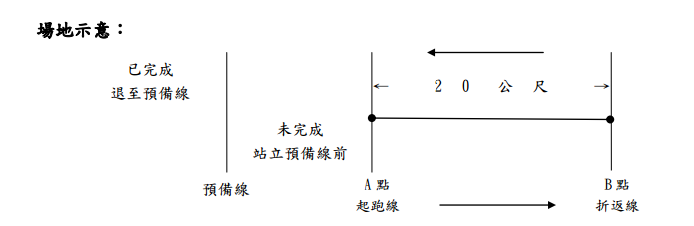 (二)注意事項： 比賽場地有選手競賽準備區，請參賽選手依裁判指示就定位，以利活動順利進行。各隊該組比賽結束後，即應迅速由領隊或教練帶離比賽場地，以免妨礙比賽。 (三)每單位限參加一隊，每隊10人（男5女5，女可替補男）二、競賽項目：(一)一分耕耘一分收穫1.場地：起點至折返點相距20公尺，中間地上置有3個標誌點。2.方法：比賽開始，每隊第一棒拿起放3罐飲料罐之籃子，由起跑至第1標誌點放下1飲料罐（需於標誌點中並直立），接著至下1個，然後提著空籃子繞過折返點，再沿路收回飲料罐至籃中，回到起點交給第二棒，依此繼續進行至最後一棒。採計時決賽，依時間先後判定名次。3.規則：A.飲料罐需豎立在標誌點中，違者每個加5秒。B.凡少放或收一個飲料罐，每個加5秒。C.超越接力線或沒繞過折返點，違者每位加5秒。(二)、土地公、土地婆（擲杯）1.場地：起點至折返點相距 20公尺。2.方法：比賽開始，選手拿接力棒由起點出發至折返點後，放下接力棒將拖鞋拿起，往上拋擲（選手需直立且拖鞋需扔過頭頂之高度）落地後，拖鞋如為一正一反一次即可拿起接力棒折返，否則需重複拋擲，直到一正一反，才可回到起點接下一位隊員。以此類推，當第20人完成並回到起點，則計時停止。3.規則：A.選手上拋後不可用手翻動拖鞋，且不得越線交棒，違者罰5秒。B.非一正一反即返回者，加5秒。C.採計時賽，費時少者為勝，多次得連罰。 (三)薪火相傳1.場地：起點至折返點相距20公尺(以最後一條橡皮筋放入杯中並跑回起點計算成績)。2.方法：第二棒(含吸管不用懸掛橡皮筋)立於AB點之中點預備，(每人口中須先含一根吸管並懸掛橡皮筋)。槍響後，由第一棒持接力棒，以吸管懸掛橡皮筋一條，跑至第二棒交棒，並以吸管對吸管傳接橡皮筋後(不得以手碰觸，掉落地面時，須由前一棒先將橡皮筋懸掛好後，再進行傳接動作)，完成交接者於原地等候傳接。由第二棒以吸管刁著橡皮筋至B點，將橡皮筋放入杯中後，再返回A點將接力棒交給第三棒，以此類推。3.規則：不得用手，違反相關規定者(由裁判認定)加5秒；累犯可累計處罰之，採計時賽。(四)手腳並用1.場地：起點至折返點相距20公尺。2.方法：槍響時，第一棒手持湯匙並置桌球一顆，以腳運球前進至B點，並繞過折返回至起點，將湯匙、桌球及球交給第二棒，以此類推。以器材或人，通過終點線為最後判決，採計時賽。3.規則：不得以手直接碰觸桌球，桌球掉落時應原地將桌球置放於湯匙內方可繼續前進。違反者加5秒，累犯可累計之。日期：104年11月15日(星期日)日期：104年11月14日 星期六（地點：彰化縣立體育場  彰化市建興路）日期：104年11月14日 星期六（地點：彰化縣立體育場  彰化市建興路）日期：104年11月14日 星期六（地點：彰化縣立體育場  彰化市建興路）時間項目說明09:30-12:30「分享希望、分享愛」志願服務研討會1、「分組座談」：分五個組別分別進行探討，後回到座談會主場進行綜合座談。2、「綜合座談」：各座談分組進行分組報告、分享及回饋。12：30-13：30午餐及大會師報到13：30-15：00志工大會師1、依司儀指示持縣市旗、隊牌、隊旗整隊入場，經過司令台時舉隊旗、呼口號，展現地方特色及精神，繞場後到指定位置定位。2、志工代表宣誓。3、施放氣球。15：00-17：00緣來是你競賽活動美味的想念1、趣味競賽活動2、大地遊戲長知識。3、特色飲食有感情。4、公益專區。17：00-18：00晚餐紅磚區18：30-20：30志工星光閃耀會師晚會1、播放志願服務成果影片。2、帶動唱志願服務歌。3、志願服務團隊進行特色表演。4、志工之星表演。5、頒發活動得獎獎牌。日期：104年11月15日 星期日（分5路線進行）日期：104年11月15日 星期日（分5路線進行）日期：104年11月15日 星期日（分5路線進行）09：00-14：30特色在地志願服務觀摩活動1、觀摩彰化縣轄內文化名勝及績優社區推動志願服務的在地特色，參訪其營造過程與成果。2、原則以縣市為單位，統一選擇觀摩路線。主題：志工人力銀行可行性探討主題：志工人力銀行可行性探討主題：志工人力銀行可行性探討時間內容歷時09：30-09：40主持人開場及流程說明10分鐘09：40-09：50引言人分享10分鐘09：50-10：50與談人經驗分享與交流：1、新北市政府社會局代表2、臺中市政府社會局代表60分鐘10：50-11：00引言人回饋10分鐘11：00-11：20主持人結語20分鐘11：20-11：30休息10分鐘11：30-12：30綜合討論(回主場地)主持人：衛生福利部社會救助及社工司李美珍司長60分鐘主持人：衛生福利部社會救助及社工司司長/李司長美珍(暫訂)引言人：國立中正大學社會福利研究所/吳明儒副教授兼系主任(暫訂)主持人：衛生福利部社會救助及社工司司長/李司長美珍(暫訂)引言人：國立中正大學社會福利研究所/吳明儒副教授兼系主任(暫訂)主持人：衛生福利部社會救助及社工司司長/李司長美珍(暫訂)引言人：國立中正大學社會福利研究所/吳明儒副教授兼系主任(暫訂)主題：鼓勵高齡者參與志願服務 主題：鼓勵高齡者參與志願服務 主題：鼓勵高齡者參與志願服務 時間內容歷時09：30-09：40主持人開場及流程說明10分鐘09：40-09：50引言人分享10分鐘09：50-10：50與談人：1、彰化縣衛生局代表2、嘉義縣社會處代表60分鐘10：50-11：00引言人回饋10分鐘11：00-11：20主持人結語20分鐘11：20-11：30休息10分鐘11：30-12：30綜合討論(回主場地)主持人：衛生福利部社會救助及社工司李美珍司長60分鐘主持人：朝陽科技大學社工系教授/劉邦富助理教授(暫訂)引言人：國立中正大學社會福利研究所/鄭讚源源副教授(暫訂)主持人：朝陽科技大學社工系教授/劉邦富助理教授(暫訂)引言人：國立中正大學社會福利研究所/鄭讚源源副教授(暫訂)主持人：朝陽科技大學社工系教授/劉邦富助理教授(暫訂)引言人：國立中正大學社會福利研究所/鄭讚源源副教授(暫訂)主題：志願服務量能及品質躍升主題：志願服務量能及品質躍升主題：志願服務量能及品質躍升時間內容歷時09：30-09：40主持人開場及流程說明10分鐘09：40-09：50引言人分享10分鐘09：50-10：50與談人：1、朝陽科技大學社會工作系/謝儒賢副教授2、新北市志願服務協會代表60分鐘10：50-11：00引言人回饋10分鐘11：00-11：20主持人結語20分鐘11：20-11：30休息10分鐘11：30-12：30綜合討論(回主場地)主持人：衛生福利部社會救助及社工司李美珍司長60分鐘主持人：東華大學民族事務與發展學系/賴兩陽副教授引言人：私立實踐大學社工系/劉弘煌副教授兼系主任(暫訂)主持人：東華大學民族事務與發展學系/賴兩陽副教授引言人：私立實踐大學社工系/劉弘煌副教授兼系主任(暫訂)主持人：東華大學民族事務與發展學系/賴兩陽副教授引言人：私立實踐大學社工系/劉弘煌副教授兼系主任(暫訂)主題：強化志願服務發展及國際接軌交流主題：強化志願服務發展及國際接軌交流主題：強化志願服務發展及國際接軌交流時間內容歷時09：30-09：40主持人開場及流程說明10分鐘09：40-09：50引言人分享10分鐘09：50-10：50與談人：1、高雄市志願服務協會/許惠美總幹事  2、教育部青年發展署代表  60分鐘10：50-11：00引言人回饋10分鐘11：00-11：20主持人結語20分鐘11：20-11：30休息10分鐘11：30-12：30綜合討論(回主場地)主持人：衛生福利部社會救助及社工司李美珍司長60分鐘主持人：中山醫學大學副教授/陳武雄(暫訂)引言人：國立暨南大學/張英陣教授(暫訂)主持人：中山醫學大學副教授/陳武雄(暫訂)引言人：國立暨南大學/張英陣教授(暫訂)主持人：中山醫學大學副教授/陳武雄(暫訂)引言人：國立暨南大學/張英陣教授(暫訂)主題：發展志工多元服務創新模式主題：發展志工多元服務創新模式主題：發展志工多元服務創新模式時間內容歷時09：30-09：40主持人開場及流程說明10分鐘09：40-09：50引言人分享10分鐘09：50-10：50與談人：1、中華民國志願服務協會/劉香梅秘書長2、彰化縣政府社會處分享介紹具特色或創新業務/陳素貞科長60分鐘10：50-11：00引言人回饋10分鐘11：00-11：20主持人結語20分鐘11：20-11：30休息10分鐘11：30-12：30綜合討論(回主場地)主持人：衛生福利部社會救助及社工司李美珍司長60分鐘主持人：衛生福利部社會救助及社工司/黃宏謨專門委員 (暫訂)引言人：國立台北大學公共行政暨政策系/陳金貴教授 (暫訂)主持人：衛生福利部社會救助及社工司/黃宏謨專門委員 (暫訂)引言人：國立台北大學公共行政暨政策系/陳金貴教授 (暫訂)主持人：衛生福利部社會救助及社工司/黃宏謨專門委員 (暫訂)引言人：國立台北大學公共行政暨政策系/陳金貴教授 (暫訂)時間第一條路線第二條路線第三條路線第四條路線第五條路線09:00-10：00參訪彰化縣社區資源中心八卦山生態中心八卦山生態中心/扇形車庫襪子博物館田尾公路花園10：00-10：20鹿港-秀水鄉彰化-芬園鄉彰化市田中鎮田尾-埔鹽鄉10：20-12：30參訪秀水鄉馬興社區參訪芬園鄉竹林社區參訪彰化市福田社區參訪田中鎮舊街社區參訪埔鹽鄉大有社區12:30-13：30午餐(馬興國小)午餐午餐午餐午餐13：30-14：30台灣玻璃館芬園鄉寶藏寺八卦山生態中心/扇形車庫費茲洛公園費茲洛公園14：30-賦歸賦歸賦歸賦歸賦歸